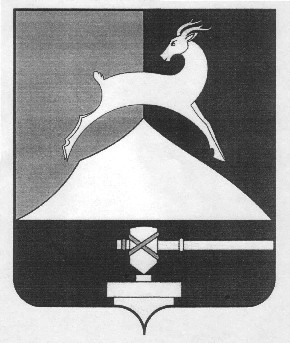 ФИНАНСОВОЕ   УПРАВЛЕНИЕАДМИНИСТРАЦИИ УСТЬ-КАТАВСКОГО ГОРОДСКОГО ОКРУГАПРИКАЗОт 28 ноября 2018г. 	                           №40/1О создании Общественного Совета при финансовом управлении администрацииУсть-Катавского городского округа       В соответствии с Федеральным законом от 21.07.2014 № 212-ФЗ «Об основах общественного контроля в Российской Федерации», руководствуясь Положением о финансовом управлении администрации Усть-Катавского городского округа и в целях учета потребностей и интересов граждан Российской Федерации, проживающих в Усть-Катавском городском округе, общественных объединений и иных организаций при проведении единой финансовой, бюджетной и налоговой политики ПРИКАЗЫВАЮ:1. Образовать Общественный Совет при финансовом управлении администрации Усть-Катавского городского округа.2. Утвердить Положение об Общественном Совете при финансовом управлении администрации Усть-Катавского городского округа (приложение 1).3. Утвердить состав Общественного Совета при финансовом управлении администрации Усть-Катавского городского (приложение 2).4. Контроль за исполнением настоящего приказа оставляю за собой.5. Настоящий приказ вступает в силу со дня его подписания.Заместитель главы Усть-Катавского городского округа по финансовым вопросам – начальник финансовогоуправления администрации                                                    А.П.ЛогиноваПриложение 1 к приказу финансового управления администрации Усть-Катавского городского округа
от  28.11.2018г. № 40/1Положение
об Общественном Совете при финансовом управлении администрации Усть-Катавского городского округаI. Общие положения1. Настоящее Положение определяет компетенцию, порядок формирования и деятельности Общественного Совета при финансовом управлении администрации Усть-Катавского городского округа (далее - Общественный Совет).2. Общественный Совет является постоянно действующим совещательно-консультативным органом при финансовом управлении администрации Усть-Катавского городского округа (далее – Финансовое управление).3. Общественный Совет обеспечивает взаимодействие граждан Российской Федерации, проживающих в Усть-Катавском городском округе (далее - граждан), общественных объединений и иных организаций с Финансовым управлением в целях учета их потребностей и интересов при проведении единой финансовой, бюджетной и налоговой политики в пределах компетенции Финансового управления.4. Общественный Совет в своей деятельности руководствуется Конституцией Российской Федерации, федеральными конституционными законами, федеральными законами, указами и распоряжениями Президента Российской Федерации, постановлениями и распоряжениями Правительства Российской Федерации, иными нормативными правовыми актами Российской Федерации, законами Челябинской области, распоряжениями Губернатора Челябинской области, постановлениями и распоряжениями Правительства Челябинской области, иными нормативными правовыми актами Челябинской области, муниципальными правовыми актами Усть-Катавского городского округа, а также настоящим Положением.5. Общественный Совет осуществляет свою деятельность на основе принципов законности, уважения прав и свобод человека.6. Решения Общественного Совета носят рекомендательный характер.7. Организационно-техническое сопровождение деятельности Общественного Совета осуществляет Финансовое управление.8. Основными задачами Общественного Совета являются:- оптимизация взаимодействия Финансового управления и гражданского общества в установленной для Финансового управления сфере деятельности;- выдвижение и обсуждение общественных инициатив, связанных с деятельностью Финансового управления;- содействие организации взаимодействия Финансового управления с гражданами, научными, творческими и общественными объединениями;- повышение информированности общественности по основным направлениям деятельности Финансового управления;- совершенствование механизма учета общественного мнения при принятии решений Финансовым управдением;- выработка рекомендаций, в том числе при определении приоритетов в сфере деятельности Финансового управления.II. Полномочия Общественного Ссовета9. Общественный Совет для выполнения задач, указанных в пункте 8 настоящего Положения, осуществляет следующие полномочия:- рассматривает инициативы граждан, общественных объединений и иных организаций по вопросам, относящимся к сфере деятельности Финансового управления, и вносит предложения по их реализации;- организует работу по привлечению граждан, представителей общественных объединений и иных организаций к обсуждению вопросов, относящихся к сфере деятельности Финансового управления.10. Общественный Совет вправе:- по согласованию с руководителем Финансового управления принимать участие в семинарах и иных мероприятиях, проводимых в соответствии с планом основных организационных мероприятий Финансового управления;- запрашивать у Финансового управления необходимые для исполнения своих полномочий сведения, за исключением сведений, составляющих государственную и иную охраняемую федеральным законом тайну;- приглашать на заседания Общественного Совета работников Финансового управления, должностных лиц органов местного самоуправления Усть-Катавского городского округа, граждан.III. Порядок формирования Общественного Совета11. Состав членов Общественного Совета утверждается и изменяется приказом Финансового управления.12. Количественный состав Общественного Совета составляет 5 человек.13. Члены Общественного Совета исполняют свои обязанности на общественных началах.14. Общественный Совет формируется на основе добровольного участия в его деятельности граждан.15. Членом Общественного Совета может быть гражданин, интересующийся или связанный по роду деятельности с вопросами, относящимися к формированию и реализации на территории Усть-Катавского городского округа единой государственной политики в сфере государственных и муниципальных финансов, а также занимающий активную гражданскую позицию.16. Членами Общественного Совета не могут быть:- лица, не достигшие возраста 18 лет;- Глава Усть-Катавского городского округа, депутаты Собрания депутатов Усть-Катаского городского округа, судьи, иные лица, замещающие должности федеральной государственной службы, государственные должности Российской Федерации, государственные должности Челябинской области, должности государственной гражданской службы Челябинской области, должности муниципальной службы, а также лица, занимающие выборные должности в органах местного самоуправления;- лица, признанные недееспособными на основании решения суда;- лица, имеющие непогашенную или неснятую судимость;- лица, имеющие двойное гражданство.17. Состав Общественного Совета формируется на 3 года.18. Полномочия члена Общественного Совета прекращаются в случае:- истечения срока его полномочий;- подачи им заявления о выходе из состава Общественного Совета;- вступления в законную силу вынесенного в отношении члена Общественного Совета обвинительного приговора суда;- признания члена Общественного Совета недееспособным, безвестно отсутствующим или умершим на основании решения суда, вступившего в законную силу;- избрания депутатом Государственной Думы Федерального Собрания Российской Федерации, избрания депутатом Законодательного Собрания Челябинской области, а также на выборные должности в органы местного самоуправления;- назначения его на государственную должность Российской Федерации, должность федеральной государственной службы, государственную должность субъекта Российской Федерации, должность государственной гражданской службы субъекта Российской Федерации или должность муниципальной службы;- смерти члена Общественного Совета.19. Общественный Совет возглавляет председатель. В состав Общественного Совета также входят: заместитель председателя, члены Общественного Совета, секретарь Общественного Совета.20. Председатель, заместитель председателя и секретарь Общественного совета избираются из членов Общественного Совета.21. Состав Общественного Совета формируется из числа кандидатов, предоставивших заявление о рассмотрении кандидатуры для включения в состав Общественного совета при выдвижении.  IV. Порядок деятельности Общественного Совета22. Основной формой деятельности Общественного совета являются заседания, которые проводятся по мере необходимости и считаются правомочными при присутствии на нем не менее половины его членов.23. Решения Общественного Совета принимаются открытым голосованием простым большинством голосов от числа присутствующих.При равенстве голосов Председатель Общественного Совета имеет право решающего голоса.24. Решения Общественного Совета оформляются протоколом заседания.25. Члены Общественного Совета, не согласные с решением Общественного Совета, вправе изложить свое особое мнение, которое вносится в протокол заседания.26. Председатель Общественного Совета:- вносит предложения руководителю Финансового управления по изменению состава Общественного Совета;- организует работу Общественного Совета и председательствует на его заседаниях;- подписывает протоколы заседаний и другие документы Общественного Совета;- утверждает повестку заседаний и состав лиц, приглашаемых на заседания;- взаимодействует с руководителем Финансового управления по вопросам реализации решений Общественного Совета;- обеспечивает организацию взаимодействия Общественного Совета с органами местного самоуправления и институтами гражданского общества.27. Заместитель председателя Общественного Совета:- по поручению председателя Общественного Совета председательствует на заседаниях в его отсутствие;28. Члены Общественного Совета:- обладают равными правами при обсуждении вопросов и голосовании;- обязаны лично участвовать в заседании Общественного Совета и не вправе делегировать свои полномочия другим лицам;- имеют право вносить предложения по формированию повестки заседания Общественного Совета, предлагать кандидатуры лиц, приглашаемых на заседания Общественного Совета.29. Секретарь Общественного Совета:- уведомляет членов Общественного Совета о дате, месте и повестке предстоящего заседания;- ведет, оформляет и рассылает членам Общественного Совета протоколы заседаний Общественного Совета;- хранит документацию Общественного Совета, готовит документы для архивного хранения и уничтожения.Приложение 2 к приказу финансового управления администрации Усть-Катавского городского округа
от  28.11.2018г. № 40/1Состав Общественного Совета при финансовом управлении администрации Усть-Катавского городского округа для обсуждения вопросов в сфере управления муниципальными финансамиФИОСтатус в Общественном совете1. Щеголева Татьяна ПетровнаПредседатель Общественного совета, житель города Усть-Катава2. Полякова Татьяна АндреевнаЗаместитель председателя Общественного совета, житель города Усть-Катава3. Логинова Ирина ПетровнаСекретарь Общественного совета, житель города Усть-Катава4. Крайнова Галина ПетровнаЧлен общественного совета, житель города Усть-Катава5. Дикаркина Ираида АлександровнаЧлен общественного совета, житель города Усть-Катава